The Law of SinesThe Law of Sines (or Sine Rule) is very useful for solving triangles: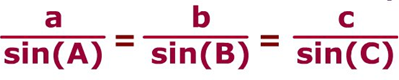 It works for any triangle: And it says that:When we divide side a by the sine of angle A 
it is equal to side b divided by the sine of angle B, 
and also equal to side c divided by the sine of angle CSure ... ?Well, let's do the calculations for a triangle I prepared earlier:The answers are almost the same! 
(They would be exactly the same if we used perfect accuracy).So now you can see that: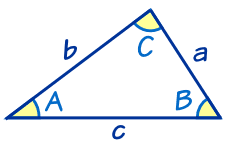 a, b and c are sides. A, B and C are angles.(Side a faces angle A, 
side b faces angle B and 
side c faces angle C).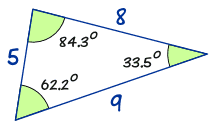 